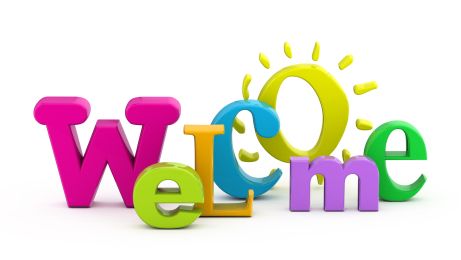 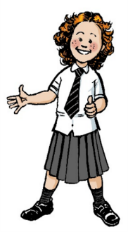 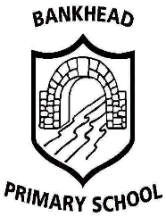 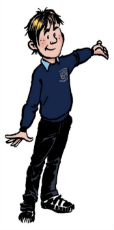 Bankhead Primary School Transition Week - P1 New Intakes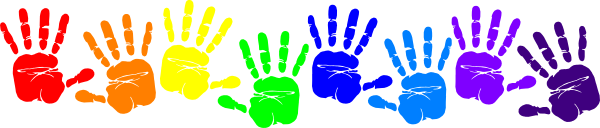 All activities are pre-recorded. The online links will be sent via nurseries and personal email accounts. If the school does not have your email address please contact enquiries@bankhead-pri.s-lanark.sch.uk by the 1st June. ThanksDateActivity1st June 2020Online tour of Bankhead Primary and Nursery School2nd June 2020Online P1 Teacher Introductions3rd June 2020Bankhead Transition Booklet for Pupils Online parent information and question/answer session4th June 2020Online activity with P1 teacher 5th June 2020Online activity with P1 teacher Link to further online transition activities 